Ime in priimek: _______________________________, 4. ____				 KONTROLNA NALOGA – SPORAZUMEVANJE, ZGODOVINA JEZIKA, JEZIKOVNI PRIROČNIKI BESEDILA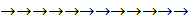 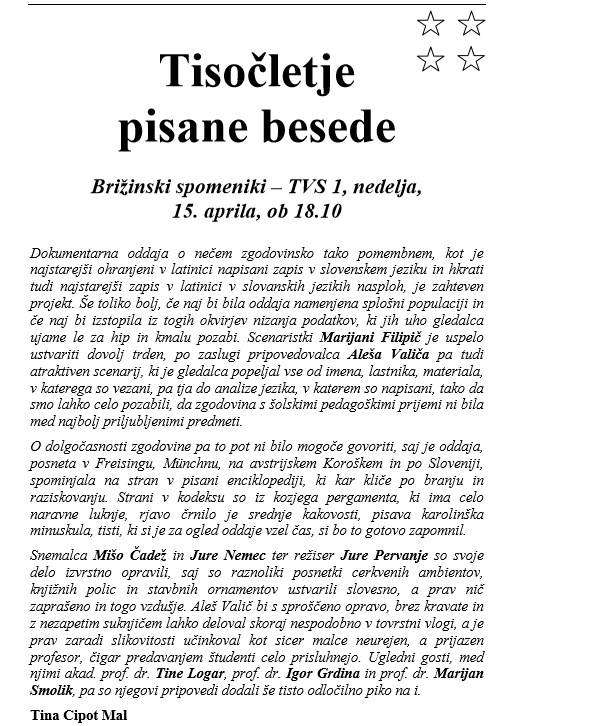 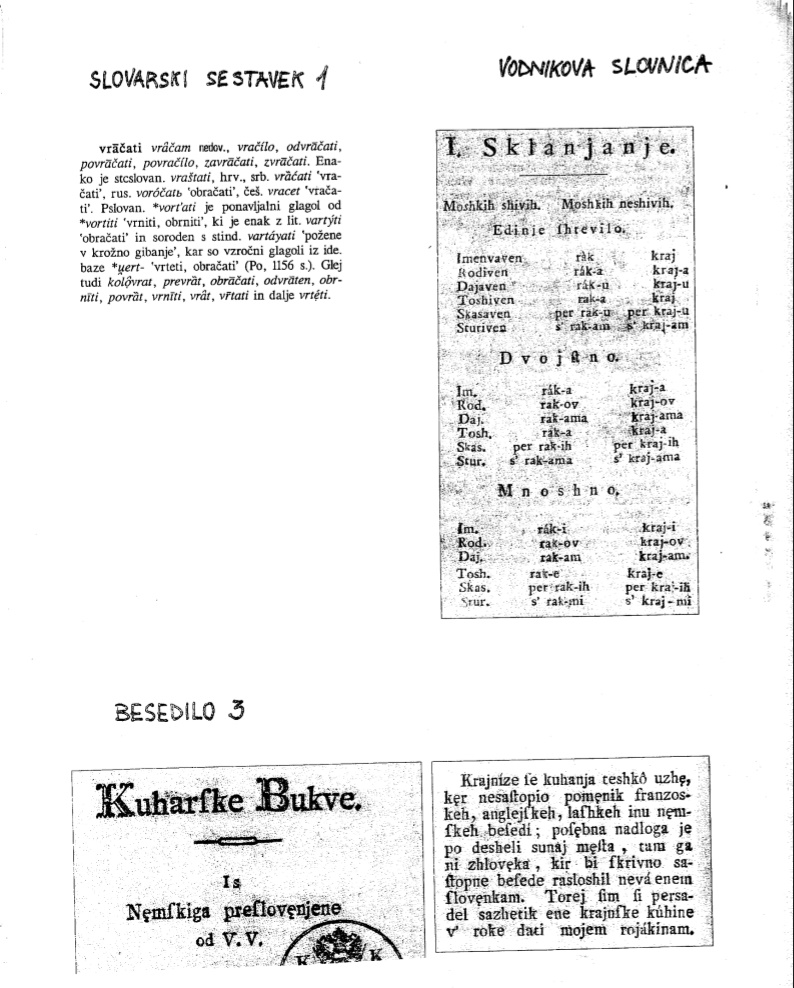 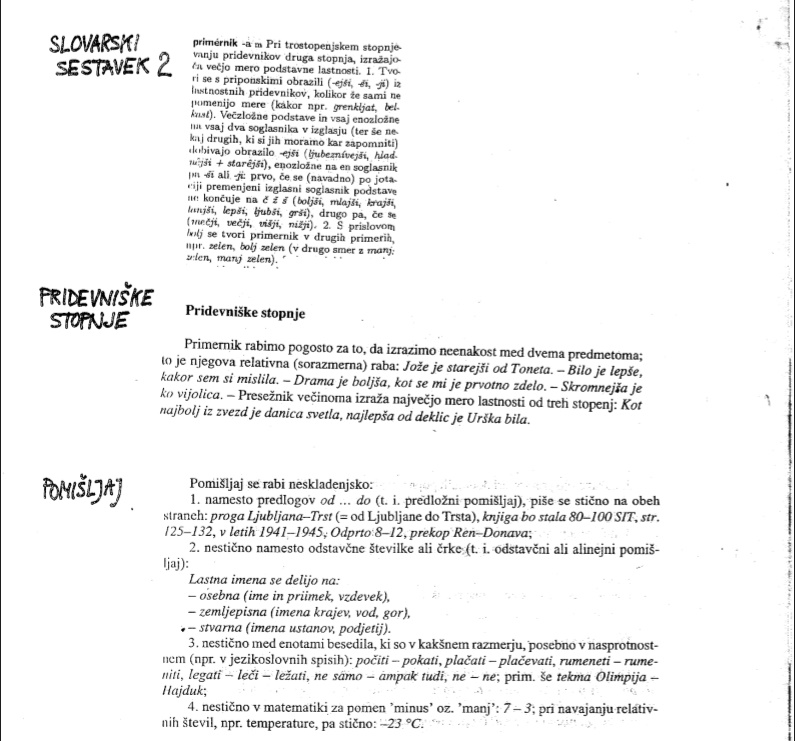 SLOVARSKI SESTAVEK 3ôvca -e stil. -é ž, rod. mn. ôvc in ovác (ó) 1. manjša domača žival, ki se goji zlasti zaradi volne: ovca beketa, bleja; pasti, striči ovce; čreda, trop ovc; razbežali so se kakor ovce; krotek kot ovca / merino ovca z dolgo, mehko dlako, po izvoru iz Španije ♦ agr. karakul ovca z rahlo kodrasto, navadno črno dlako, po izvoru iz osrednje Azije; ovca mesnate pasme; vet. metljava ovca; zool. divja ovca zlasti v gorah živeča žival temne ali svetle barve, katere samec ima navadno velike, spiralasto zavite rogove, Ovis // ovčja samica: pomolsti ovco; breja ovca; ovca in jagnje2. ekspr. pohleven, ubogljiv človek: vse življenje je bil ponižna ovca
● ekspr. je črna ovca v družini edini, ki je drugačen, slab; slabš. garjava ovca kdor zaradi negativnih lastnosti slabo vpliva na okolico; ekspr. pokazal je, da je gospodar, ne pa metljava ovca slaboten, neodločen, zmeden človek; knjiž. bili so kakor ovce brez pastirja zbegani, zmedeniIme in priimek: ____________________________, 4. ____				     4. 10. 2007KONTROLNA NALOGA – SPORAZUMEVANJE, ZGODOVINA JEZIKA, JEZIKOVNI                                                                                                             PRIROČNIKINatančno preberite navodila. Pišite jezikovno pravilno: črka J pomeni točko za jezikovno pravilnost. Nečitljivi odgovori in odgovori, zapisani z velikimi tiskanimi črkami, bodo ocenjeni z 0 točkami. Veliko uspeha! 1. Kaj je besedno in nebesedno sporazumevanje? Ponazorite s primeri glede na prenosnik. 	      2 t2. Kateri dve različici ima knjižni jezik?								      2 t3. Jezik v Ustavi Republike Slovenije. 								      2 t4. Preberite izhodiščno besedilo Tisočletje pisane besede. O čem govori besedilo?		   2 t J5. Podčrtajte pravilni odgovor. V katero besedilno vrsto spada izhodiščno besedilo: poročilo, ocena, reklamno besedilo, poljudnoznanstveni članek?							      1 t6. Podčrtajte pravilni odgovor. Izhodiščno besedilo je prikazovalno, vrednotenjsko, pozivno, čustveno.                                           									      1 t7. Podčrtajte pravilni odgovor. V izhodiščnem besedilu prevladuje predstavitvena, vplivanjska, metajezikovna vloga. 										      1 t8. V vsaki dvojici besed podčrtajte pravilno trditev. Izhodiščno besedilo je: 			      2 tenogovorno/dvogovorno; zasebno/javno; publicistično/strokovno; utemeljevalno/opisovalno.9. V kateri pisavi so bili zapisani Brižinski spomeniki?						      1 t10. Zakaj je bila oddaja posneta v Freisingu, Münchnu in na avstrijskem Koroškem?		      3 t11. Kako se začne Brižinski spomenik II in kaj sporoča njegov vrh?				      2 t12. Iz drugega odstavka izhodiščnega besedila izpišite po dve besedi, v kateri se glasnik v izgovori       kot:												      2 t [v][u]13. Koliko samoglasnikov izgovorimo v besedi trden (beseda je iz 1. odstavka).			                   2 t14. Razložite premeno po zvenečnosti v besedi izstopila (beseda je iz 1. odstavka).		                   2 t15. Iz 3. odstavka izhodiščnega besedila izpišite reklo. 						      2 t V katerem jezikovnem priročniku bi poiskali razlago pomena izpisanega rekla? 16. Preberite slovarski sestavek 1 in odgovorite na vprašanja. a) Pretvorite geslo in sedanjiško obliko v dovršni glagolski vid. 					      2 tb) Iz primerov besedne družine izpišite glagole, ki imajo predpono. 				      1 tc) Kaj pomenita okrajšavo pslovan. in ide.?							      2 tč) Ali je beseda vračati domača ali prevzeta?							      1 td) Iz katerega jezikovnega priročnika je slovarski sestavek?					      1 t17. Napišite naslove 4 besedil, ki so bila zapisana v gotici.   					      2 t18. Za kateri jezik se je odločil začetnik slovenskega knjižnega jezika iz časa reformacije?	      1 t19. Kaj je katekizem?										      1 t20. Kaj je Trubar menil o zidavi cerkva?							      2 t21. V katerem književnem obdobju je pisal Janez Svetokriški?					      1 t22. Katero obdobje slovenske književnosti in razvoja jezika si je prvo izrazito prizadevalo za rabo slovenskega jezika na vseh življenjskih področjih. 						      1 t23. Preberite odlomek iz Vodnikove slovnice in odgovorite na vprašanja. a) Zakaj navaja oblike dveh samostalnikov moškega spola?					      1 tb) Se tudi danes razlikuje sklanjatev »moških živih« in »moških neživih« samostalnikov?	      1 tc) Opazujte sklanjatev navedenih samostalnikov in napišite, v katerih sklonih imajo danes različne končnice?											      2 tč) Primerjajte predloga z današnjimi predlogi.							      1 t24. Preberite besedilo 3 in odgovorite na vprašanja. a) Kdo je avtor V. V:?										      1 tb) Levi del besedila prečrkujte v gajico. 						 	      2 tc) Popravite pridevnik iz stare v novo obliko. 							      1 tč) V kateri pisavi je zapisano besedilo?								      1 td) Izpišite, kako so zapisovali črke:								      2 t25. Preberite slovarski sestavek 2 in Pridevniške stopnje ter odgovorite na vprašanja. a) V katera sodobna jezikovna priročnika uvrščamo besedili?					      2 tb) V katero jezikovno ravnino uvrščamo pojme, ki jih razlagata besedili? 			      1 tc) Kateri jezikoslovec je avtor obeh besedil?							      1 t26. Kaj zapisujemo z veliko začetnico?								      2 t27. Preberite besedilo Pomišljaj in odgovorite na vprašanja. a) V kateri jezikovni priročnik uvrstimo besedilo?						      1 tb) Napišite poved s primerom rabe pomišljaja, tako da boste upoštevali 1. pravilo. 		   2 t J28. Preberite slovarski sestavek 3 in odgovorite na vprašanja. a) V slovarskem sestavku obkrožite razlagi pomena. 						      1 tb) Iz terminološkega gnezda izpišite terminološke kvalifikatorje. 				      1 tc) Kateri pomen je slogovno zaznamovan? Poimenujte slogovno zaznamovanost. 		      2 tč) Katere podatke vsebuje slovnični del sestavka? Napišite najmanj štiri. 			      2 td) Poimenujte vlogo besedila. 									      1 t Število točk: 70Število doseženih točk: Kriterij:35t .... zd(2); 45t .... db(3); 55t .... pd(4); 63t .... odl(5)Odstotek:           %   Ocena: Kriterij:35t .... zd(2); 45t .... db(3); 55t .... pd(4); 63t .... odl(5)szšc